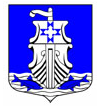 Совет депутатов муниципального образования«Усть-Лужское сельское поселение»Кингисеппского муниципального района Ленинградской области РЕШЕНИЕ05.02.2019 №286  Об      утверждении     отчета      председателя постоянной депутатской комиссии  по бюджету, налогам,        муниципальной     собственности Муниципального  образования «Усть-Лужскоесельское         поселение»          Кингисеппскогорайона Ленинградской области  «О результатах    деятельности за 2018 год».       В соответствии с ч.5.1.ст.36 Федерального закона от 06.10. 2003 года №131-ФЗ «Об общих принципах   организации  местного самоуправления в Российской Федерации, Устава МО «Усть-Лужское сельское поселение» Кингисеппского муниципального района Ленинградской области  Совет депутатов МО «Усть-Лужское сельское поселение» Решил:Утвердить отчет председателя постоянной депутатской комиссии по бюджету, налогам, муниципальной собственности «Усть-Лужское сельское поселение» Кингисеппского муниципального района  Ленинградской области «О результатах своей деятельности    за 2018 год согласно приложению.Признать работу комиссии  муниципального образования «Усть-Лужское сельское поселение» Кингисеппского муниципального района Ленинградской области  удовлетворительной.Настоящее решение опубликовать на официальном сайте МО «Усть-Лужское сельское поселение, в сети интернет на сайте Леноблинформ.Глава МО  «Усть-Лужское  сельское поселение»                                              П.И. Казарян